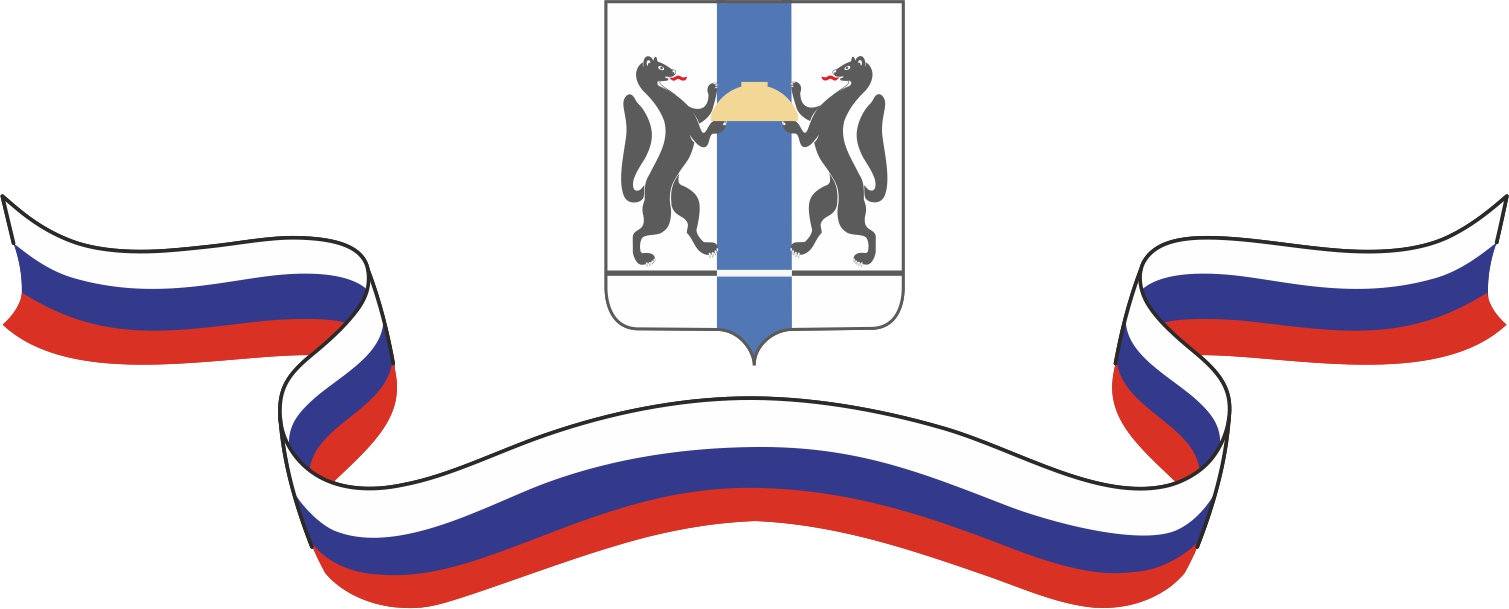 Новосибирский агропродовольственный форум - 2016                                                                     ДНИ УРОЖАЯ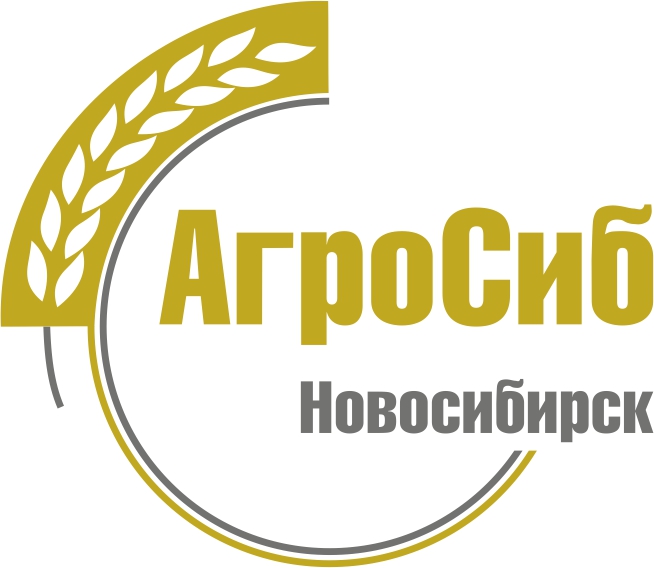 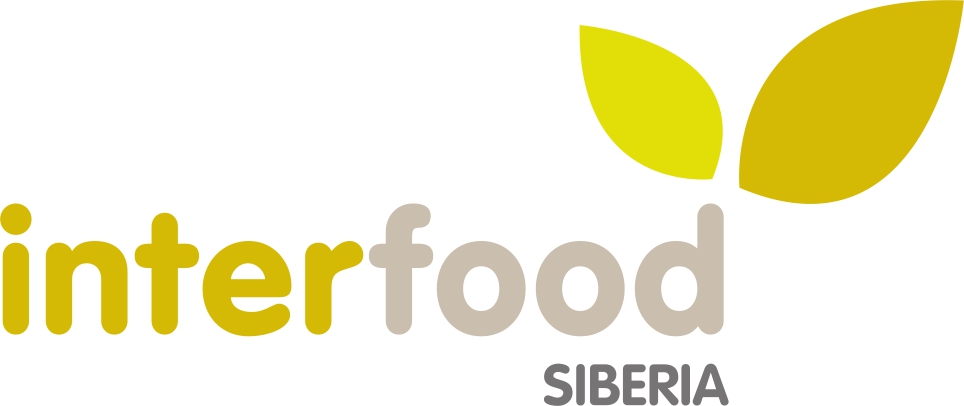 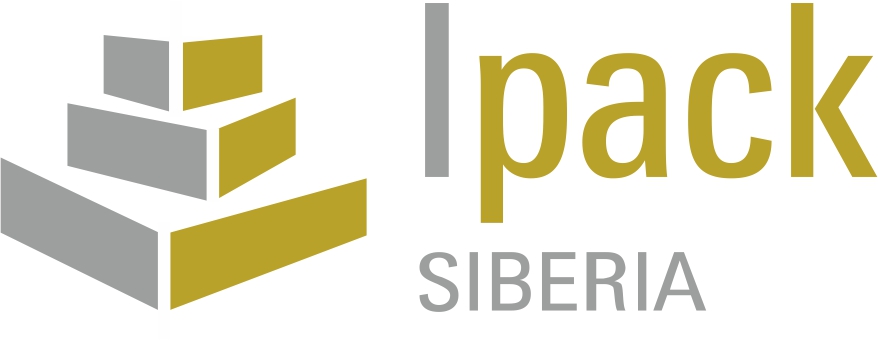 9 – 11 ноября 2016, г. НовосибирскПроведение партнерских мероприятий9 ноября (среда)9 ноября (среда)10:00Начало работы Новосибирского агропродовольственного форума,  выставок Дни Урожая,  АгроСиб, Interfood Siberia, Ipack Siberia11:00Открытие выставок Дни Урожая,  АгроСиб, Interfood Siberia, Ipack Siberia (Награждение)11:00 – 13:00Конференц-зал № 1Круглый стол «Дальнейшие пути развития отрасли птицеводства и реализация продукции птицеводства на мировых рынках»Организатор: Министерство сельского хозяйства Новосибирской области10:30 – 13:00Конференц-зал № 5Круглый стол «Развитие сельскохозяйственной кооперации  для малых форм хозяйствования  и ее государственная поддержка»Организатор: Министерство сельского хозяйства Новосибирской области11:30 – 13:30Конференц-зал № 3Сессия «Взаимодействия ритейла и производителя»Организатор: Законодательное собрание Новосибирской области13:00 – 14:00Кофе-брейк14:00-16:00Конференц-зал № 1Круглый стол «Презентация Стратегии развития пищевой и перерабатывающей промышленности Новосибирской области на период до 2025 года»Организатор: Министерство сельского хозяйства Новосибирской области14:00-16:00Конференц-зал № 2Семинар «Применение беспилотных летательных аппаратов «ГЕОСКАН» в сельском хозяйстве» Организаторы: Министерство сельского хозяйства Новосибирской области, Сибирская ассоциация беспилотных технологий, Группа компаний «Геоскан»                                          14:00 – 16:00Конференц-зал № 5Круглый стол: «Экологически безопасные, органические продукты – перспективы в развитии АПК»Организатор: Министерство сельского хозяйства Новосибирской области10:00–17:00Зона дегустацииДень Поставщика. Работа дегустационной зоныОрганизатор: Минпромторг Новосибирской области10:00–17:00Зона дегустацииДень Поставщика. Конкурс лепщиков пельменейОрганизатор: Минпромторг Новосибирской области10:00–17:00Зона дегустацииДень Поставщика. Конкурс обвальщиков тушек птицыОрганизатор: Минпромторг Новосибирской области10:00–17:00Зона дегустацииДень Поставщика. Конкурсы «Тематический стол «Дары сибирской осени», «Праздничный пирог» Организатор: Минпромторг Новосибирской области10:00–17:00Переговорная комната № 4Дегустационный конкурс продуктов питания и напитков «Золотая медаль ITE Сибирь»12:00–13:00Конференц-зал № 4Круглый стол:  «Обеспечение безопасности пищевой продукции на соответствие требованиям технических регламентов Таможенного союза» для представителей предприятий пищевой промышленности и торговли Организатор: Минпромторг Новосибирской области13:00–15:00Зона дегустацииДень Поставщика. Работа столов переговоровОрганизатор: Минпромторг Новосибирской области14:00–15:30Конференц-зал № 4СОВЕЩАНИЕ с представителями органов местного самоуправления по вопросу о реализации на территории Новосибирской области законодательства, действующего в сфере потребительского рынкаОрганизатор: Минпромторг Новосибирской областиПрактическая часть Практическая часть 10:00 - 13:00Павильон АЭкспресс-тренинг для операторов по искусственному осеменению крупного рогатого скота и фельдшеров гинекологов Организатор: Министерство сельского хозяйства Новосибирской области, ООО СибАгроКомплекс - БИО10:00 - 13:00Павильон АЭкспресс-тренинг для зоотехников селекционеров крупного рогатого скота Организатор: Министерство сельского хозяйства Новосибирской области, ООО СибАгроКомплекс - БИО9.11.-11.11.201610:00 – 17:00Уличная экспозицияВыставка племенных животных «Сила Сибири 2016»Организатор: Министерство сельского хозяйства Новосибирской области9.11.201614:00 – 15:00Уличная экспозицияВыставка – выводка племенных животных «Сила Сибири 2016»Организатор: Министерство сельского хозяйства Новосибирской области9.11.-11.11.201610.00 – 17.00Уличная экспозицияВыставка сельскохозяйственной техники и оборудования Новосибирских сельхозмашиностроителейОрганизатор: Министерство сельского хозяйства Новосибирской области, производители сельскохозяйственного оборудования10:00 - 15:00Павильон ВМастер-класс по плетению берестыМастер-класс по плетению лозыОрганизатор: Маздоров В.В., член Союза художников России17:00Окончание работы форума и выставок10 ноября (четверг)10 ноября (четверг)10:00Начало работы Новосибирского агропродовольственного форума,  выставок Дни урожая Новосибирской области, АгроСиб, Interfood Siberia, Ipack Siberia 10:00Открытие Новосибирского агропродовольственного форума, выставки «Дни Урожая»10.00–12.30Конференц-зал № 3Научно – практическая конференция «Совершенствование отечественного молочного скота - основа продовольственной безопасности Российской Федерации»Организатор: Министерство сельского хозяйства Новосибирской области10.00-17.30Конференц-зал № 2Всероссийская конференция «Техническое регулирование и стандартизация. Новое законодательство и правоприменительная практика»Награждение "100 лучших товаров России"Организаторы:   Межрегиональная ассоциация руководителей предприятий, Росстандарт,  Комитет РСПП по техническому регулированию, стандартизации и оценке соответствия, Российский   союз  промышленников  и предпринимателей.                            при поддержке: Евразийской экономической  комиссии, Минпромторга России, Правительства Новосибирской области, Информационной сети «Техэксперт», Межрегиональной Ассоциации руководителей предприятий Сибири и НП «Центр сертификации, испытаний и экспертиз»       10.00-17.30Конференц-зал № 5Международная конференция «Современное состояние и использование водных биоресурсов: инновации, технологии, импортозамещение»Организаторы: Новосибирский Государственный Аграрный Университет, Департамент природных ресурсов и охраны окружающей среды,                                   11.00-14.00Стеклянный конференц-зал № 6I Зерновая конференция «О развитии регионального экспортоориентированного сельскохозяйственного производства» (международная)Организаторы: Ассоциация предприятий хранения и переработки зерна «Новосибирские Элеваторы», ООО «Новосибирская продовольственная корпорация»13:00 – 14:00Кофе-брейк14.00-17.30Конференц-зал № 3Семинар «Инновационные подходы в производстве качественной и безопасной продукции животного происхождения»Организатор: Министерство сельского хозяйства Новосибирской области,  Управление ветеринарии Новосибирской области16.00-18.00Конференц-зал № 1Пленарное заседание «Подведение итогов работы Новосибирского Агропродовольственного форума» Подписание соглашений17:00Окончание работы форума и выставок11 ноября (пятница)11 ноября (пятница)10:00Начало работы выставок Дни урожая Новосибирской области, АгроСиб, Interfood Siberia, Ipack Siberia11.00СценаПодведение итогов и награждение участников выставки Дни Урожая Новосибирской области- 201612:00–13:00Награждение участников дегустационного конкурса продуктов питания и напитков «Золотая медаль ITE Сибирь»10:00-11:30Большой зал Правительства НСОКрасный проспект, 18Церемония награждения победителей областного соревнования  на уборке урожая в 2016 году12.00-12.30Ул. Свердлова, у служебного входа в здание Правительства Новосибирской областиВручение Губернатором Новосибирской области призов (автомобилей) победителям областного соревнования  на уборке урожая в 2016 году13:00-15:00ГКЦ имени А.М. КацаТоржественное собрание, посвященное Дням Урожая Новосибирской области.Церемония вручения государственных наград и наград Новосибирской области.Концерт мастеров искусств Новосибирской области16:00Окончание работы форума и выставок 9 ноября (среда)9 ноября (среда)10:30-11:30Стеклянныйконференц-зал № 7Семинар «Успешное молочное животноводство. Транзит как искусство выживания»Организатор: ООО «АгроБиоСервис»12:00-16:00        Стеклянный конференц-зал № 7Агрономическая олимпиада «Общие вопросы агротехники выращивания и защиты зерновых культур»Организатор: ЗАО фирма «Август)10 ноября (четверг)10 ноября (четверг)14:30–17:00Конференц-зал № 4Семинар «Современные решения для управления пищевой безопасностью»Организатор: Компания 3М Россия10:00–15:00Стеклянный конференц-зал № 6Конференция для агропроизводителей Cибири и Казахстана «Свежая сельхозпродукция. Новые возможности сбыта».Организаторы: Холдинг «РосАгроМаркет», Холдинг «МКР-Медиа»  11.30-13.30Зал АСеминар  «Инновационные решения компании ДеЛаваль в Молочном животноводстве»Организаторы семинара:  ООО «МолСиб»,  компания ЗАО «ДеЛаваль»